Name:________________________________________ Date:_________________________	Period:_________Life Science 								Photosynthesis & Cellular RespirationDirections:  Follow the prezi at http://prezi.com/thsuoroaapkr/photosynthesis-and-cellular-respiration/ and answer the questions below.PhotosynthesisWhat type of cell is photosynthesis occurring in? __________________________________What cell part controls process of photosynthesis?______________________________________In your own words, what is photosynthesis?_______________________________________________________             __________________________________________________________________________________________________       __________________________________________________________________________________________________Fill in the 5 blanks in the diagram below to show the process of photosynthesis: 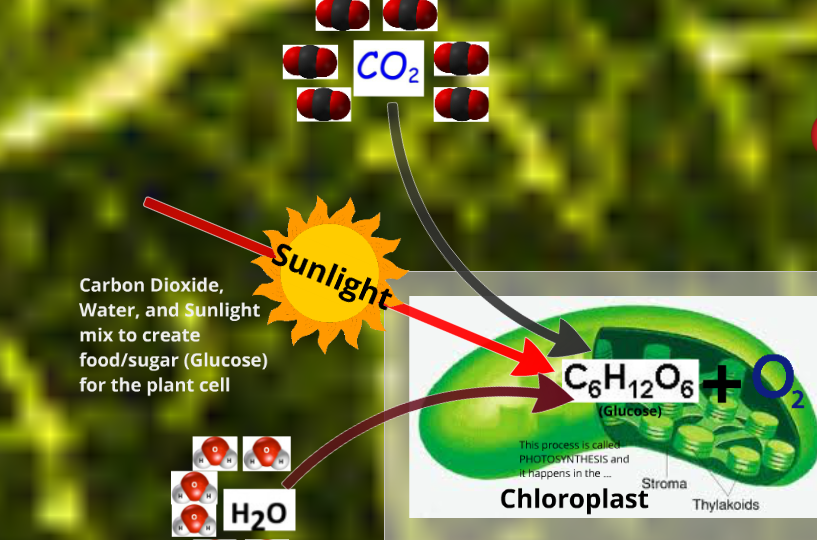 What is the reaction for photosynthesis?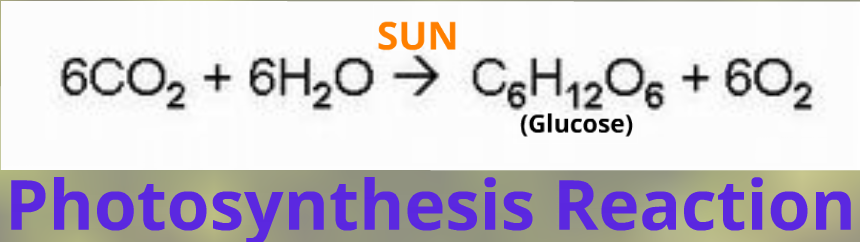 How many molecules of Carbon Dioxide are used?_______________How many molecules of Water are used? _____________What is type of food is made and how many molecules?________________________  & _______________How many molecules of Oxygen are made?______________What happens to the oxygen made from photosynthesis? _______________________________________ _________________________________________________________________________________________________ _________________________________________________________________________________________________What happens to the glucose after photosynthesis? (little tricky – two parts to this answer)____________ __________________________________________________________________________________________________ __________________________________________________________________________________________________Cellular RespirationWhat cell part controls the process of cellular respiration? _____________________________________In your own words, what is cellular respiration? ____________________________________________________ _________________________________________________________________________________________________ _________________________________________________________________________________________________Fill in the 5 blanks in the diagram below to show the process of cellular respiration: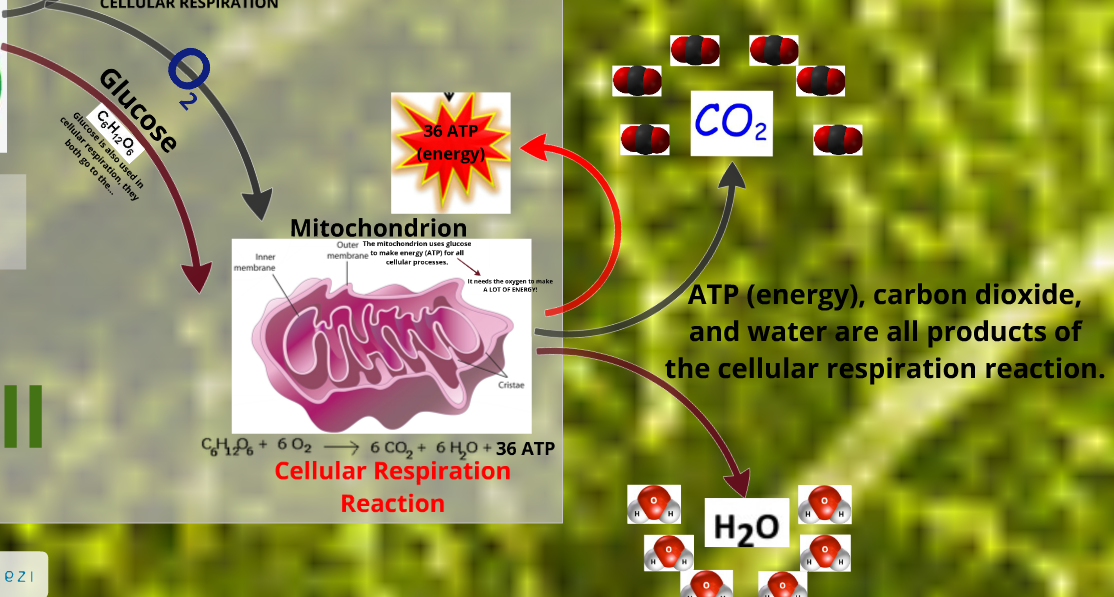     What is the reaction for cellular respiration?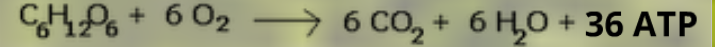 Do plants (or any other organisms that use photosynthesis) need animals/humans to live?              Provide evidence. _____________________________________________________________________________ ________________________________________________________________________________________________________________________________________________________________________________________________________________________________________________________________________________________________